Parish of …………….………… 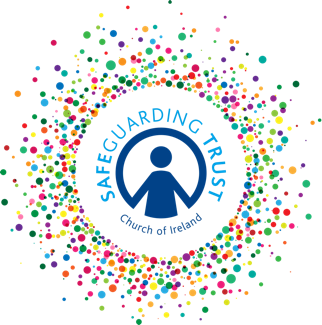 Volunteer Reference Form CONFIDENTIAL						has expressed an interest in becoming a volunteer with this parish and has given your name as a referee.This is a position with regulated access to children. As an organisation committed to the welfare and protection of children, we are anxious to know if you have any reason at all to be concerned about this applicant being in contact with children (please circle). 	 YES/NOIf you have answered yes, we will contact you in confidence.If you are happy to complete this reference, all information contained on the form will remain confidential, and will only be shared with the applicant's immediate supervisor, should they be offered a position.  We would appreciate you being candid in your evaluation of this person.How long have you known this person?	In what capacity?	What attributes does this person have which you would consider makes them a suitable volunteer?How would you describe their personality?Please rate this person on the following (please tick)Signed	Date	Occupation	Below AverageAverageGoodVery goodExcellentResponsibilityMaturitySelf-motivationMotivation of othersEnergyTrustworthinessReliability